МУНИЦИПАЛЬНОЕ ОБРАЗОВАНИЕ «КАМЕНОЛОМНЕНСКОЕ ГОРОДСКОЕ ПОСЕЛЕНИЕ» ОКТЯБРЬСКОГО РАЙОНА РОСТОВСКОЙ ОБЛАСТИ55-Й ИНФОРМАЦИОННЫЙ БЮЛЛЕТЕНЬр.п. Каменоломни2020 годСОДЕРЖАНИЕРешений Собрания депутатов Каменоломненскогогородского поселения от 25.11.2020 г.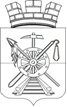 СОБРАНИЕ ДЕПУТАТОВКаменоломненского городского поселенияОктябрьского района Ростовской областиРЕШЕНИЕ25.11.2020                                          №198                        р.п. КаменоломниО внесении изменений в решение Собрания депутатов Каменоломненского городского поселения №167 от 08.10.2008 г. «Об утверждении генерального плана Каменоломненского городского поселения Октябрьского района Ростовской области»В целях создания условий, для устойчивого развития муниципального образования «Каменоломненское городское поселение», в соответствии со статьей  24  Градостроительного кодекса Российской Федерации,  Федеральным законом от 06.10.2003 г. № 131-ФЗ «Об общих принципах организации местного самоуправления в Российской Федерации», на основании постановления  председателя Собрания депутатов – главы Каменоломненского городского поселения от 10.08.2020 г. №17 «О проведении публичных слушаний по проекту внесения изменений в Генеральный план муниципального образования «Каменоломненское городское поселение», протокола публичных слушаний по проекту внесения изменений в Генеральный план Каменоломненского городского поселения Октябрьского района Ростовской области от 26.10.2020г., заключения о результатах проведения публичных слушаний по проекту внесения изменений в Генеральный план Каменоломненского городского поселения от 26.10.2020 г., руководствуясь Уставом муниципального образования «Каменоломненское городское поселение» Октябрьского района Ростовской области,Собрание депутатов Каменоломненского городского поселения решило:1. Утвердить изменения в решение Собрания депутатов Каменоломненского городского поселения № 167 от 08.10.2008 г. «Об утверждении генерального плана Каменоломненского городского поселения Октябрьского района Ростовской области» согласно приложению к настоящему решению.2. Обнародовать настоящее решение Собрания депутатов Каменоломненского городского  поселения и разместить на официальном сайте муниципального образования «Каменоломненское городское поселение» www.kamenolomninskoe.ru.	3. Настоящее решение вступает в силу с момента его официального обнародования.Председатель Собрания депутатов -глава Каменоломненского городского поселения    		 			С.Ю.Пшеничников№ решенийНаименование решенийСтр198	О внесении изменений в решение Собрания депутатов Каменоломненского городского поселения №167 от 08.10.2008 г. «Об утверждении генерального плана Каменоломненского городского поселения Октябрьского района Ростовской области»2